Тема недели № 36Признаки лета. Цветы. Насекомые.с 25.05.2020 – 29.05.2020 г.Цель: Отличительные признаки лета по сравнению с весной (продолжительность дня, высокое, голубое небо, большие пушистые облака, летние дожди, грозы). Названия летних месяцев. Груд людей летом в саду, на огороде, в поле. Внешнее строение тела насекомых, название отдельных частей (головка, брюшко, крылья, ножки). Польза или вред насекомых для людей и растений. Сравнение насекомых.Глаголы разных временных форм. Согласование сущ. и прилагательных в роде, числе, падеже. Предлоги. Развитие речетворческих способностей на основе составления КГП; пересказов знакомых рассказов.. Утренняя зарядка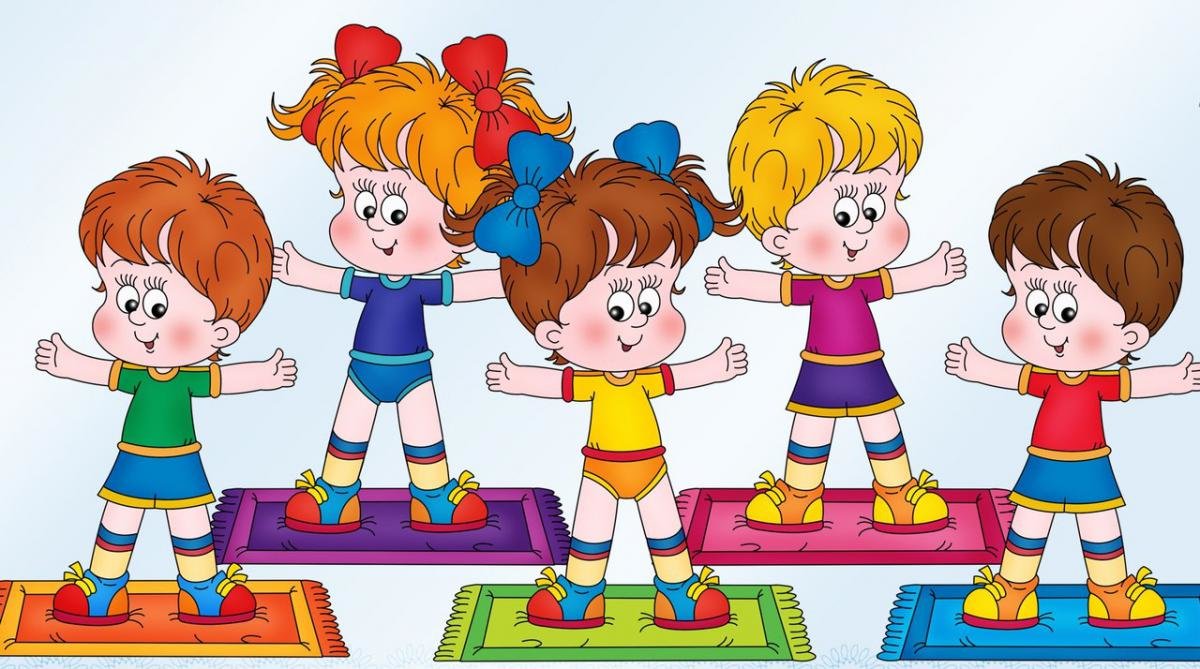 https://www.youtube.com/watch?v=RYowxJ99pEIОД: Познание окружающего мира.http://dou8.edu-nv.ru/svedeniya-ob-obrazovatelnoj-organizatsii/938-dokumenty/6326-stranichka-uchitelya-defektologaОД: Физическое развитие.http://dou8.edu-nv.ru/svedeniya-ob-obrazovatelnoj-organizatsii/938-dokumenty/6328-stranichka-instruktora-po-sportuОД: Рисование.Предлагаем Вам нарисовать насекомых использую схемы.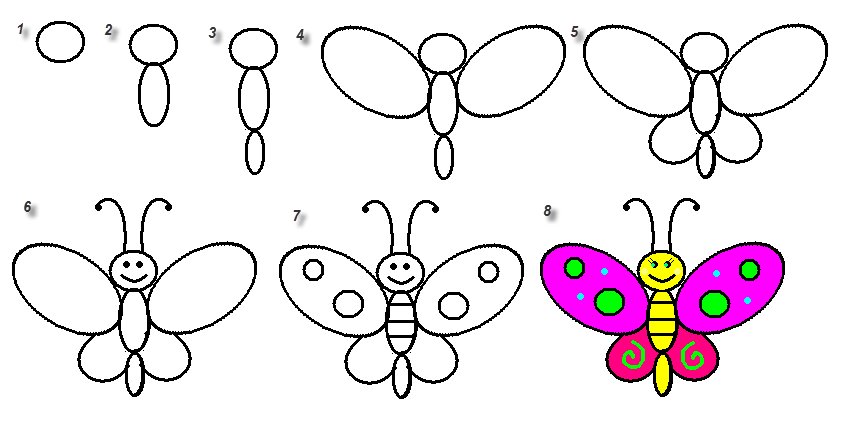 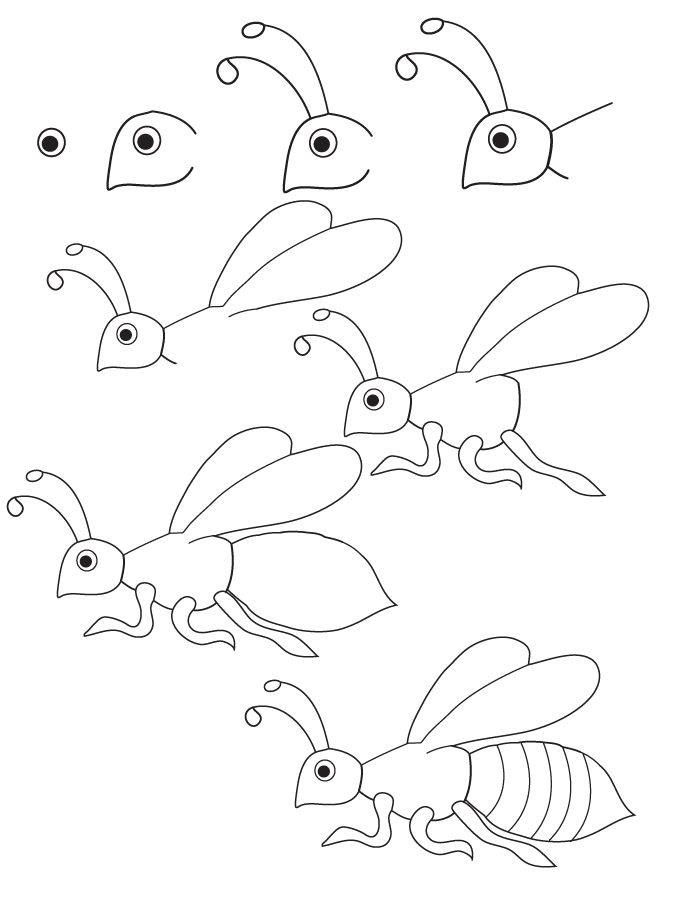 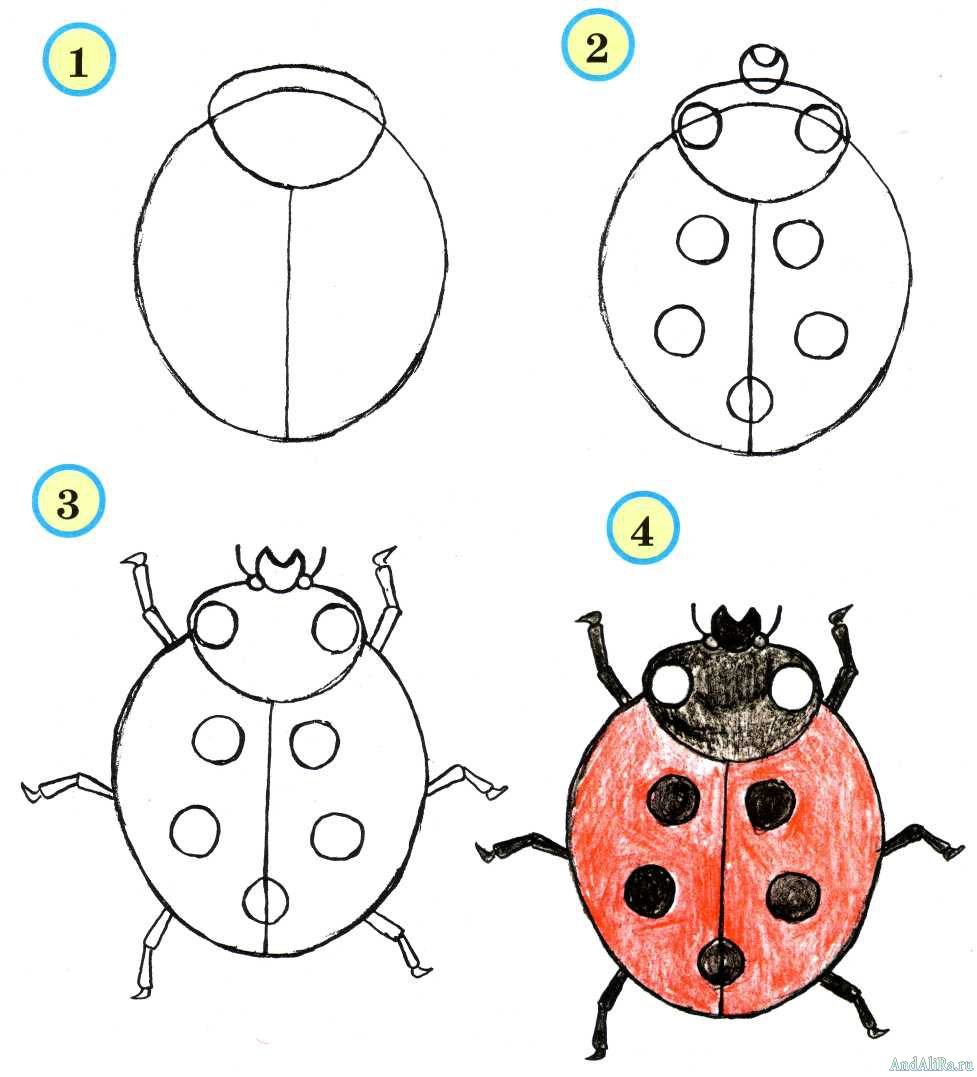 ДОД: «Шерстяные чудеса».Тема: «Техники работы с шерстяными нитками» «Бабочка»Цель мастер-класса: Ознакомление с процессом изготовления поделок из ниток, развитие творческих способностей, воображения, полета фантазии, художественно – эстетическое развитие личности.https://www.youtube.com/watch?v=JwBKOCQBGyE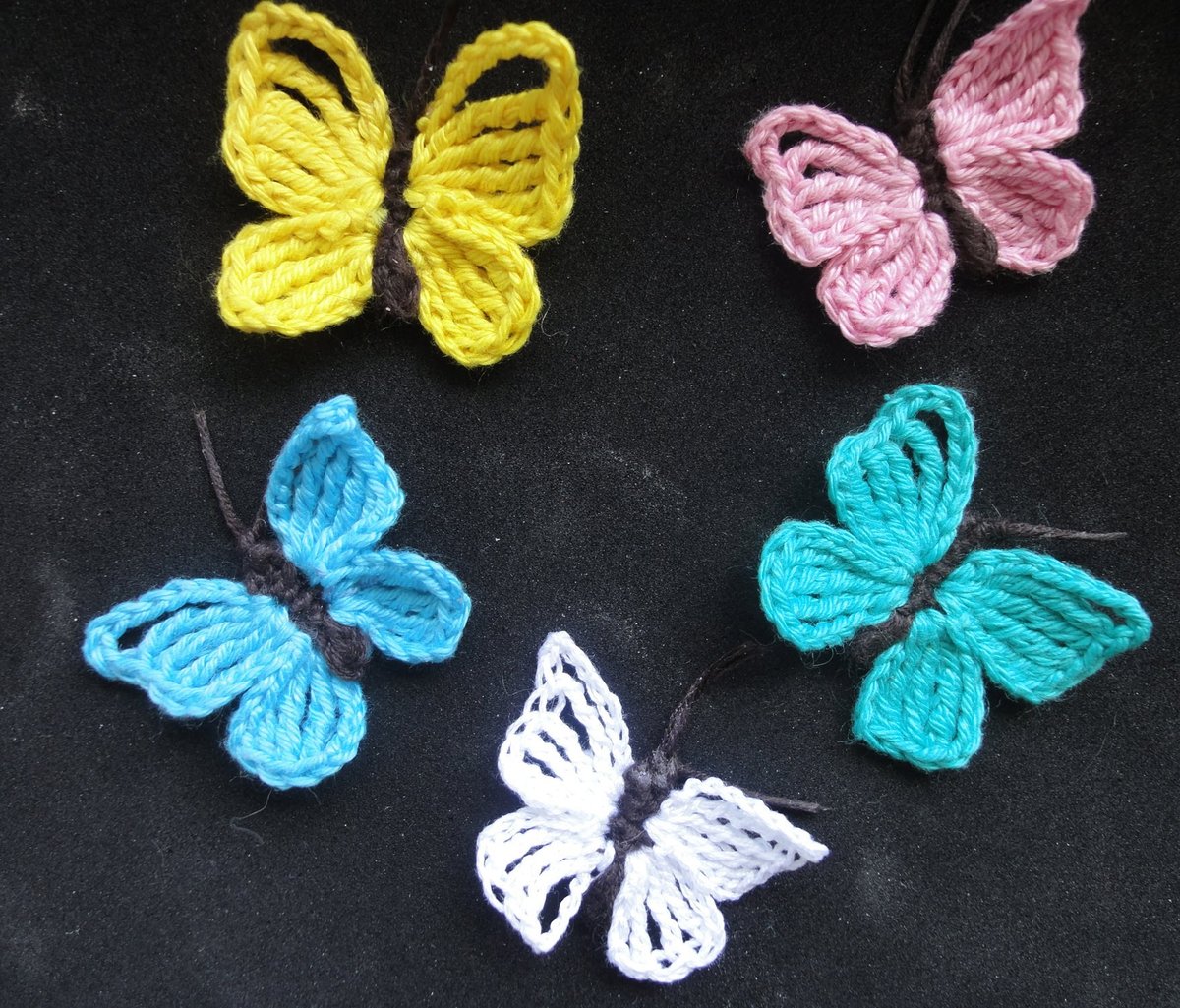 